Vocabulary trainingA: Do the crossword puzzle! (G und E)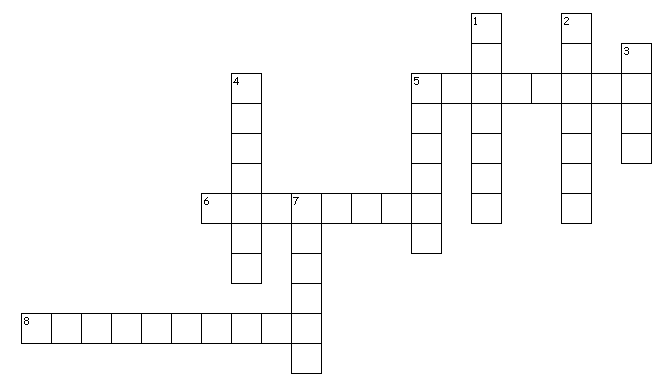 A glimpse of down underAcross				Down5. sonnenbaden			1. Sonnenaufgang6. Tierwelt			2. krank werden8. Rucksackreisender		3. Riff				4. Apotheker				5. Sonnenuntergang				7. WüsteB: Do the crossword puzzle! (G und E)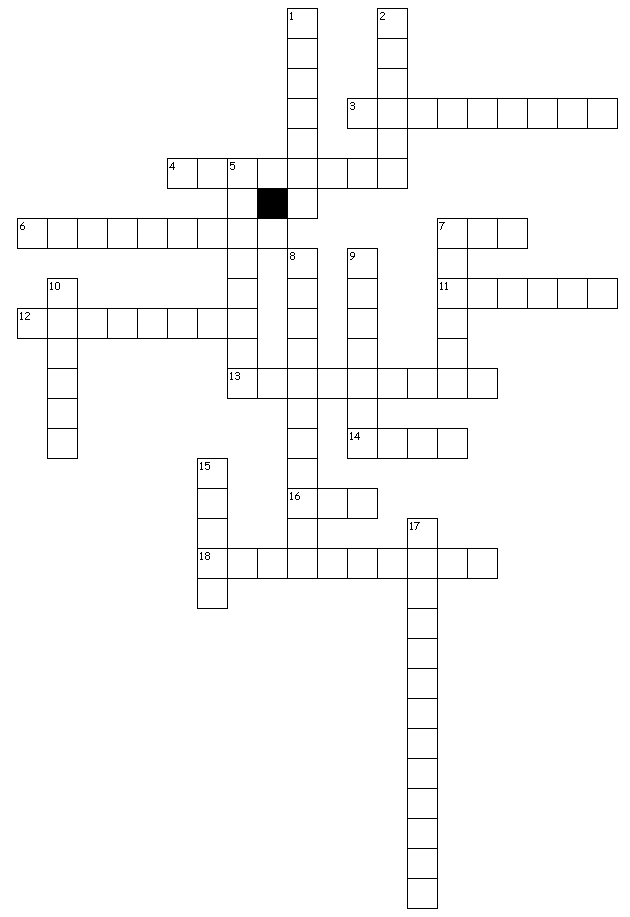 C: Do the crossword puzzle! (G)Across: 2. Unordnung, Durcheinander 5. Pflaster 6. ablehnen, sich weigern             7. Schnittwunde 10. Lärm, Krach 11. Kühlschrank 12. Grippe           13. Personal, Mitarbeitende 16. Verletzung 17. Grad 19. Klima           21. Reisende/-r 22. buchen 23. winzigDown: 1. Kopfweh 3. abholen 4. Medizin, Medikament 8. im Ausland, ins               Ausland (Übersee) 9. Verkehr 14. Reiseführer 15. typisch 18. Notfall         20. UnfallSolutionD: Look at the pictures and write down what it is.Solution : 1. desert, 2. sunrise/sunset, 3. bus, 4. fridge, 5. plaster, 6. sunbatheE: Translation (Nur für E geeignet – fehlendes Voci für G)1. Tom reist (go) mit dem Rucksack nach Australien.	________________________________________________________________________________2. Der Apotheker verkauft Hustensaft und Medikamente.	________________________________________________________________________________3. Das Personal hatte eine schwere (böse) Grippe.	________________________________________________________________________________4. Du kannst jetzt nicht krank werden.	________________________________________________________________________________5. An der Meeresküste ist der Sonnenuntergang einzigartig.	________________________________________________________________________________6. Ich nehme den Reiseführer und gehe auf Besichtigungstour.	________________________________________________________________________________7. Heute war kein Verkehr in der Stadt.	________________________________________________________________________________8. Was für eine Unordnung in unserer Unterkunft!	________________________________________________________________________________9. Meine Empfehlung: Besuchen Sie das Museum der australischen Ureinwohner/innen.	________________________________________________________________________________10. Sie war wandern und verstauchte ihren Fuss.	________________________________________________________________________________11. Züge in der Schweiz haben nie Verspätung.	________________________________________________________________________________12. Wir mögen Kopfweh, Halsschmerzen und Bauchweh nicht.	________________________________________________________________________________13. Ruf den Notfall, hier ist ein Unfall!	________________________________________________________________________________14. Wir schreiben sobald als möglich.	________________________________________________________________________________15. Sie gewöhnen sich an das winzige Zimmer.	________________________________________________________________________________Solution:1. Tom goes backpacking to Australia.2. The chemist sells cough syrup and medicines.3. The staff had a bad flu.4. You can’t fall ill now.5. The sunset at the seaside is unique.6. I take the guidebook and (I) go sightseeing.7. There wasn’t (was no) any traffic in town (in the city) today.8. What a mess in our accommodation!9. My recommendation: Visit the Aboriginal museum.10. She was hiking and sprained her foot.11. Trains in Switzerland are never delayed.12. We don’t like headache, sore throat and stomach ache.13. Call the emergency, here is an accident!14. We write as soon as possible.15. They get used to the tiny room.F: Puzzled words (Introduction, A first glimpse of down under) (G)a) eefr		__________________		____________________b) hrkas	__________________		____________________c) ebhasutn	__________________		____________________d) usierns	__________________		____________________e)unsets	__________________		____________________f) Iedfiwll	__________________		____________________Solution:a) free, b)shark , c)sunbathe , d)sunrise , e) sunset, f) wildlifeG: Puzzled words (Introduction, A first glimpse of down under) (G)12345678910111213141516171819202122231h2messa3cd4mo5plasterlcdlhi6refuse7cut8ocivt9t10noise11fridgeras12flue13staff14g15ta16injuryscipdi17d18egree19clim20atembac21travellerolcr22bookigkdee23tinyncty1.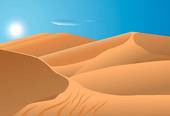 4. 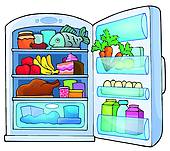 2. 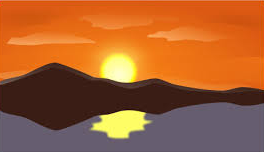 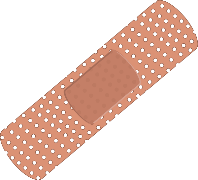 5. 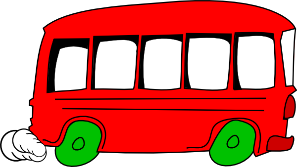 3. 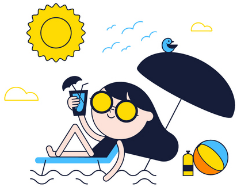 6. EnglishGermanbackpacker    chemist	coastdesertfroginsect